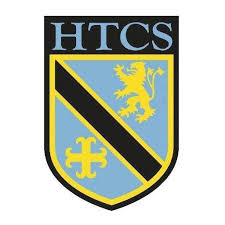 Unit: American West: Migration West  ProgressProgressProgressKey ideasRAGI can explain why people started to move West I can explain what happened to the Mormons and why their migration was a successI can assess the impact the Homestead act and Railroad act had on the levels of migration I can explain the problems Homesteaders had and how they overcame themLesson Learning FocusAssessmentKey Words1Why did settlers start to move West across the Great Plains?Formative questioning, Regular Recall, GCSE podsMigration, 49ers, Manifest destiny, Oregon trail, mountain men, Donner party 2Who were the Mormons and why did they move west? Formative questioning, Regular Recall, Green penJoseph Smith, Brigham Young, polygamy, persecution, Salt Lake city  3Why were they successful in their migration?Formative questioning, Regular Recall, GCSE question Joseph Smith, Brigham Young, polygamy, persecution, Salt Lake city  4How did gold cause a migration boom?Formative questioning, Regular Recall, ILO: Other gold rushes 49er, prospectors, immigrants, Racism, Race crime 5How did the Civil war and the Homestead act lead to greater levels of westward migration?Formative questioning, Regular Recall,Homestead act, Acres, File a claim, Sod house, union, Confederate, 6How did the Transcontinental Railway have an impact on Migration?Formative questioning, Regular Recall, ILO: GCSE question Transcontinental, Central Pacific, Union Pacific, Rocky Mountains, Sierra Nevada 7What problems did the Homesteaders face and how did the railroads help to solve them?Formative questioning, Regular Recall,Self governing windmill, Barbed wire, Sulky Plough, Timber Culture act 8How do I answer an Importance question on paper 2?Summative test 